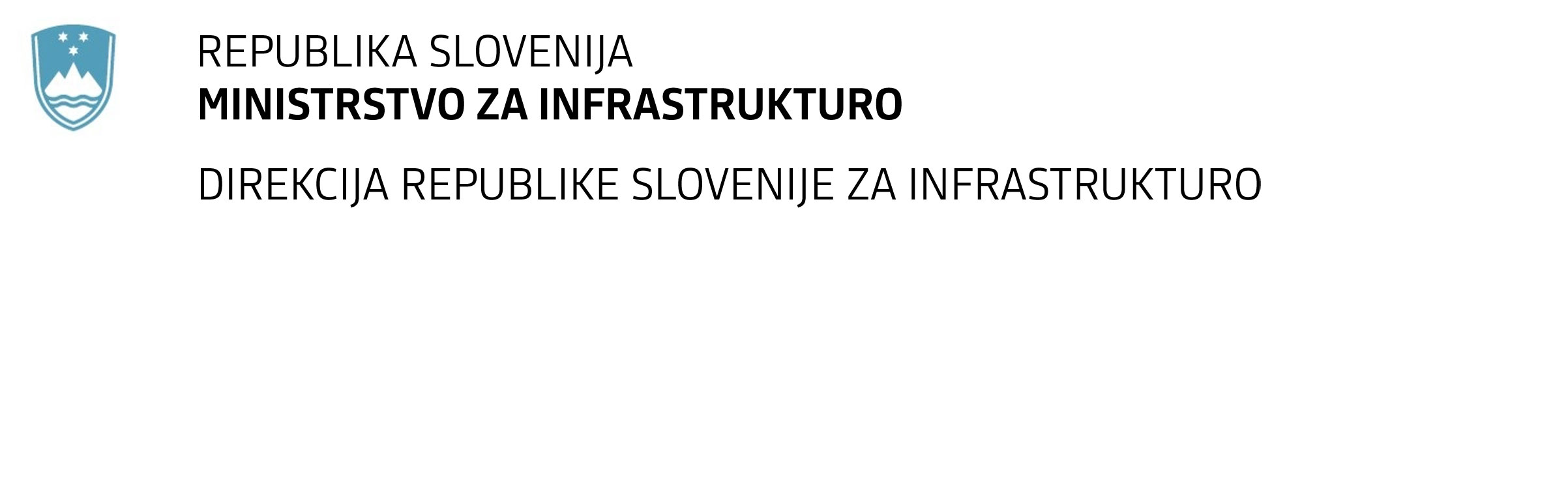 SPREMEMBA RAZPISNE DOKUMENTACIJE za oddajo javnega naročila Obvestilo o spremembi razpisne dokumentacije je objavljeno na "Portalu javnih naročil" in na naročnikovi spletni strani. Obrazložitev sprememb:Spremembe so sestavni del razpisne dokumentacije in jih je potrebno upoštevati pri pripravi ponudbe.Nadgradnja glavne železniške proge št. 20 na odsekih Lesce Bled Žirovnica, Žirovnica Slovenski Javornik in Slovenski Javornik JeseniceNaročnik objavlja popravljen čistopis ponudbenega predračuna za odsek Lesce Bled – Žirovnica in odsek Žirovnica – Slovenski Javornik (popravki so barvno označeni).